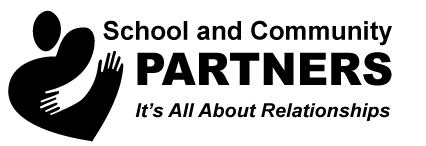 Sample of Partner Activity BenefitsAdvertise organizational business/hours in school newsletterOpportunity to advertise discountsMore exposure for businessesBy volunteering, their apartment community can begin to feel better connected to the neighborhood they live in.Participation in career day programs, job fairs and/or job shadowingParticipate in business visitationsBe a guest speaker, lecturer or demonstration on job requirementsHost tours and field tripsStrengthen basic skills in studentsPromote systematic change in the organization by volunteeringHelp to build future workforce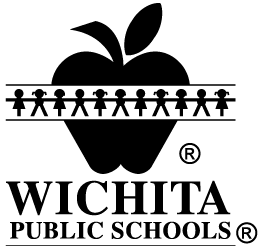 